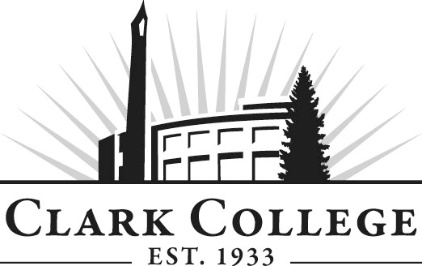 ADDICTION COUNSELING ADVISORY COMMITTEEMINUTESFriday, May 10, 2019 * 11.30am-1.30pmHHL 117Members Present Lynette Tracy (Vice Chair), Lifeline Connections; Angela Ball, Daybreak Youth Services; Ian Hundtofte representing Steven Harris, Serenity Lane; Roberta Morgan, Western Psychological Services; Chris Thompson, Clark County; Douglas Uy, Choice Wellness CenterMembers Absent: Sandi Kendrick, (Committee Chair) Clark County Public Health; Justine Dillard, Helping Professionals; Christine Gjesvold, Daybreak Youth Services; Aaron J. Larson, American Behavioral Health Systems; Nicole Laverne, Salvation Army; Jared Sanford, Lifeline Connections; Clark College: Marcia Roi, Department Head; Jim Jensen, Instructor; Cathy Sherick, Associate Director Instructional Planning & Innovation; Miles Jackson, Dean of Sciences and Fine Arts ; SueAnn McWatters, Program Specialist – Advisory CommitteesChris Thompson called the meeting to order at 11:39am and introductions were made.APPROVAL OF PREVIOUS MEETING MINUTESThe minutes of February 1, 2019 were presented for approval; Chris Thompson made a motion to approve, Lynette Tracy seconded, and was unanimously approved. NEXT MEETING DATEThe committee will meet again Friday, October 11th, 2019 at 11:30am. The meeting has been rescheduled to Friday, November 15th, 2019 at 11:30am. NOMINATIONS AND VOTING FOR CHAIR/VICE CHAIRDouglas Uy moved to nominated Lynette Tracy as Chair and Chris Thompson as Vice Chair, Ian seconded on behalf of Steve Harris, and was unanimously approved. COLLEGE ANNOUNCEMENTSCathy made the following winter announcements: She presented the Professional/Technical inserts that were distributed to the community through The Columbian newspaper. She provided a brief update about what is happening on campus with Pathways work, the publication of the insert in February, the upcoming transition from our legacy computer system to the People Soft system that will be used statewide and pending budget decisions. Committees are asked to curtail scheduling meetings during the last two weeks of October to allow for this switch.Due to low enrollment the campus will see a significant budget reduction in 2019-20, with programs being eliminated. This will incur additional faculty and staff cuts. Cathy’s position is one that will be eliminated, ending June 30, 2019, so this will be her final advisory meeting.Bob Knight is retiring at the end of August. There will be an interim president for all of the 19-20 year. Cathy stated that the program did get approval to use Perkins funding for training, however there were some logistical issues that came up. The program is also trying to get funding for the NADAC NW Regional Conference for Andrea Ball and Christina Gjesvold from June 13-15th. This will also be utilizing Perkins funds. Marcia is still looking for facilities for field placements for at least 4 students in the fall. She is also looking for some placements for the BASHS students in winter/spring terms. Please contact Marcia to start creating agreements. ENROLLMENT ACEDMarcia stated that they were able to fill two courses. There will be about 30-35 students going through. There are a few new instructors. They are currently trying to project if any extra sections are needed. The program is losing the academic advisor Jolene Feeney so they are looking for a new advisor. They will need to have a background of a drug counselor, working Fridays 10-4pm and it is currently only walk in appointments. They will earn $20/student. It will be by appointment only so that the advisor isn’t just sitting there. They need someone that can make a long term commitment. BASHSAdvising says there are 18-25 students. There was an information session last night (May 9th). There are flyers for the information sessions. Eastern WA is on this campus so they will be helping. They offer the MSW (Masters in Social Work). There will be another session on May 23rd in the fireside room from 6:00-8pm. Application forms will be provided. The next two Thursdays will be noon-1:30pm. There will be some ads in The Columbian and also in the Willamette Weekly and the Battle Ground Reflector. The program is also trying to get in the Asian Reporter and Hispanic News. Eastern WA did have a bachelor’s program but it wasn’t doing well so they got rid of it in lieu of our BASHS. Angela Ball is a new instructor in the classroom so she can no longer serve on the committee. Recently went from 3 adjuncts to 13. The goal is to do tag team teaching; every two year teacher has a four year counterpart. Tag team teaching: every 2 year teacher has a four year counter part. BASHS instructors that have come in have been very impressed with the ACED students. Right now, there is no cap on enrollment. Action Item: SueAnn will send out flyers for the information sessions. FIELD PLACEMENTSMarcia spoke on the potential of the BASHS field placement to a supervisor course. Students will have bachelor’s degrees and they’ll potentially be headed towards a supervisor role. Angela Ball explained the lab requirement and clinical supervision as being a requirement. That training is very difficult to find. It used to be offered on a regular basis from the training agencies, however now, they are very few and far between. There are some online versions, but there is a fear to just quickly take it online rather than that real and in depth training from real world experiences. 28 clock hours are required and substitutes towards their work hours. As long as it’s clearly documented as separate (mental health and addiction), it will be accepted for state recommendation. Angela Ball makes it a requirement to take the class for her hires. There is potential to do a hybrid course. Jim Jensen spoke on if this gets approved by the state or NADAC, it would be much easier to get this implemented into the curriculum. Marcia Roi explained that the mental health professionals are needed on the committee to get their expertise. Lynette Tracy asked if people are becoming supervisors before they have done their 1000 hour line work. Angela Ball stated that many would have to have their CDP and their 3000 hours of work and then this course would show that they are an approved supervisor. Lynette explained that for the social work supervisor training, there are a lot of specific framework pieces that have to be followed. Angela also reiterated that according to the WAC, only 28 clock hours of training is needed for clinical supervision. It’s normally dealt out as a two day training and then 6 months later, another 2 day training. It is not done through DOH but through outside training programs. Marcia stated that next year, there will be 400 level BASHS classes and field placement sites. Marcia made a call for help for the mental health side. Ideally, if she could put students in a facility with the mental health counselor as their site supervisor, that would be helpful. Andrea Ball explained that social workers can only be supervised by social workers, unless they have their 300 hours, it can be done with anyone. Lynette Tracy offered that there are several groups around doing group supervision for MSWs. MENTAL HEALTH MEMBERSIf any of the members have anyone that would be interested, contact SueAnn McWatters to get them on the committee. ACTION ITEM: Cathy and Marcia will work together on an explanation of the invite (letter) LEGISLATION FOR PEER COUNSELING AND NON-ACADEMIC TRAININGMarcia Roi stated that she got an email back from Linda Wilson and they were not going to make the cut off. James Chaney (DOH director) stated that a law is in affect to have the DOH give out 60 hours of free training to allow the peers to do everything the CDPs do. There is this idea that if you’re a peer, you automatically understand and empathize with other drug addicts. This is about money. Someone with 90 hours of training making less money will be the one deciding the tests because it’s cheaper. James Chaney said that the home health aides are the number one profession that he has the most problems with as far as unprofessional conduct WACASE does not want Marcia Roi lobbying. The treatment providers need to talk to the legislators. Peer counseling has its place, but not as clinicians. Uy Douglas agreed that the recovery coaches do have a place, however there needs to be some definitive lines. Marcia explained that industry needs to write letters and let them know that peer mentors are not the same as clinicians. Angela stated that another problem would be the part of funding. If you’re not demonstrating the proper treatment plan, you’re not going to get paid. The committee continued discussing the issues of potentially passing these types of laws. AAP (Association of Addiction Professionals). The groundwork can already be laid about the specifics and the way that addiction counselors do things compared to others and why it’s important that they are separate Marcia stated that Oregon is a recovery coach 1 and 2. There are also no assessments. INDUSTRY UPDATESChris Thompson spoke on celebrating 20 years of drug court in Clark County. They recently hired a navigator. Jim Jenson explained that a steering committee has been formed. Angela Ball stated that the last placement student they had at Daybreak will now be starting full time. Sandi Kendrick adjourned the meeting at 1:17pm.Prepared by SueAnn McWatters